חזרה למבחןנושאים- מסה ,נפח, צפיפות, משקל ומצבי צבירהתלמיד קיבל גוש פלסטלינה ויצר מכל הגוש צורה של טבעת. כתוצאה משינוי הצורה:הנפח של הפלסטלינה השתנה. המסה של הפלסטלינה השתנתה. גם המסה וגם הנפח של הפלסטלינה השתנו. לא המסה ולא הנפח של הפלסטלינה השתנו.כאשר המאזניים מאוזנים ניתן להסיק ש:על כפות המאזנים מונחים גופים העשויים מחומרים זהים. על כפות המאזנים מונחים חומרים שונים בעלי נפח זהה.על כפות המאזנים מונחים גופים בעלי צורה זהה.על כפות המאזנים מונחים גופים בעלי מסה זהה.למשׂוּרָה, שהכילה מים בנפח ידוע, הכניסו אבן קטנה. גובה המים במשורה עלה.       בניסוי זה מדדו את:נפח האבן. משקל המים.משקל האבן. נפח המים.במשורה 50 סמ"ק מים.  הכניסו אבן לתוך המים. פני המים עלו ל-80 סמ"ק.        מהו נפח האבן ?א. 30 סמ"ק.       ב. 130 סמ"ק.              ג. 50 סמ"ק.             ד. 80סמ"ק.. חשבו את נפח התיבה בעלת המידות הבאות :  אורך  20  ס"מ,  רוחב   5  ס"מ,   גובה  3  ס"מ                     חישוב :    _____________________________                   נפח התיבה הוא:  ________________________במשורה 40 סמ"ק מים. הכניסו גוש ברזל שנפחו 5 מ"ל לתוך המים.מה תהיה עתה קריאת המים במשורה ?א. 45 סמ"ק.       ב. 40 מ"ל.              ג. 35 סמ"ק.             ד. 5 מ"לקנינו שקית תפוזים בשוק. הירקן מדד את התפוזים בעזרת מאזני קפיץ. אילו היה עושה את אותה פעולה בירח האם תוצאות המדידה היו שונות? הסבירי_______________________________________________________________________________________________________________________________בעזרת איזה מבין המכשירים הבאים ניתן למדוד נפח של נוזל?  א. מאזניים.    ב. שעון     ג. סרגל      ד. משורההשלימו את הטבלה הבאה: 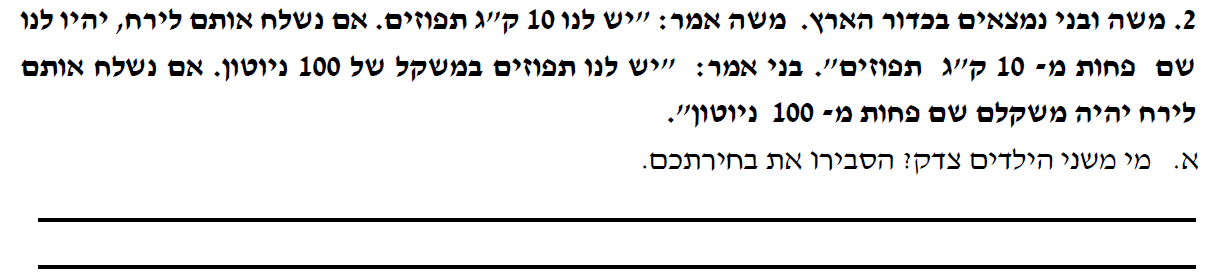 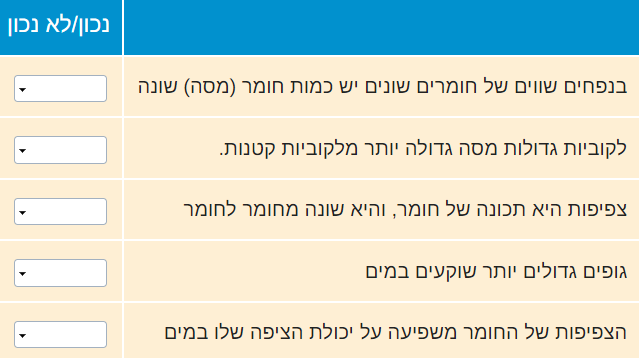 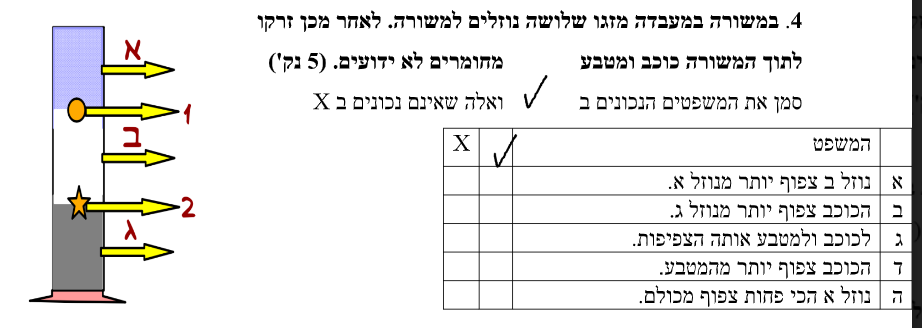 התופעהמצב הצבירה ההתחלתימצב הצבירה הסופיהשינוי של מצב הצבירה נעשה על ידי חימום או קירורשם המעבר בין מצבי הצבירההשלג בחרמון הפשיר.טיפות מים הופיעו על המראה במקלחת.האצטון בבקבוק פתוח "נעלם" .אמא הכינה קרטיבים לילדים.הכביסה התייבשה.אימא שכחה מרק על האש ונוזלי המרק "נעלמו" .מים בשלולית "נעלמו" בסופו של יום שמש.כדי להכין ציפוי לעוגת יום הולדת נהוג לחממם שוקולד ולאחר מכן לשפוך אותו על העוגה.חמאה הוצאה מהמקרר והושארה יום שלם על השיש במטבח.אבא הוציא בקבוק קולה קר מהמקרר ולאחר כמה דקות הופיעו על הבקבוק טיפות מים.יחידות מידהמכשירי מדידה מסהנפחמשקל